Publicado en  el 25/10/2016 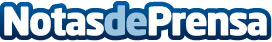 ¿Dónde ponen el ojo los compradores cuando entran en una tienda de ropa?El sector de la moda es uno de los que más competencia ofrece, especialmente, en las ciudades y pueblos grandes. ¿En qué factores se fijan principalmente los clientes de una boutique de moda?Datos de contacto:Nota de prensa publicada en: https://www.notasdeprensa.es/donde-ponen-el-ojo-los-compradores-cuando Categorias: Moda Emprendedores Recursos humanos http://www.notasdeprensa.es